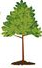 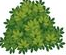 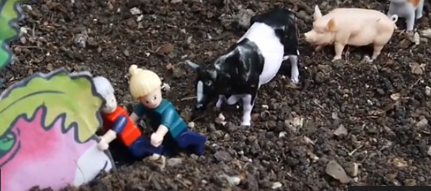 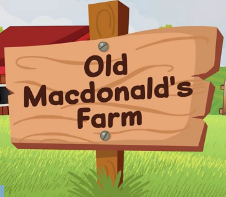 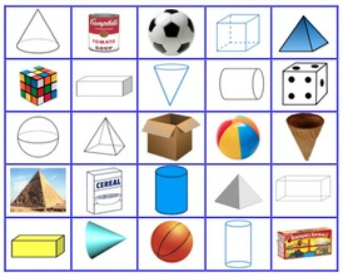 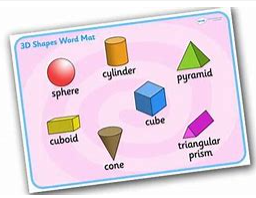 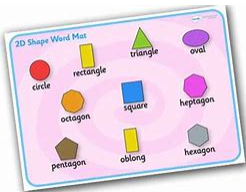 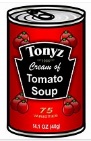 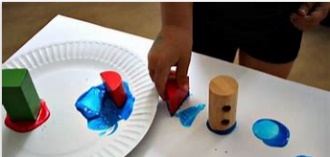 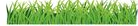 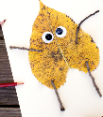 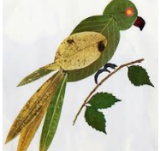 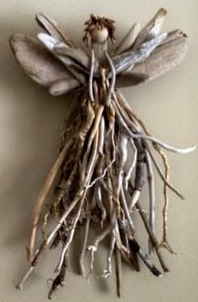 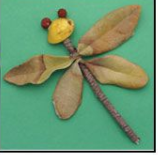 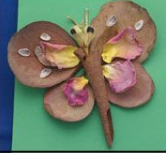 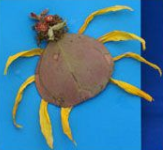 Phonics  	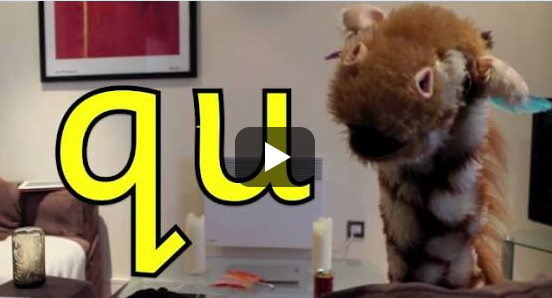 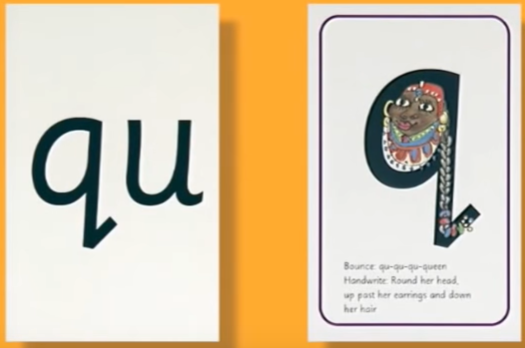 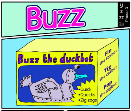 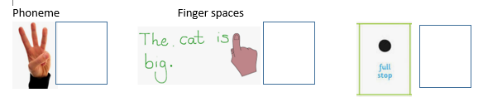 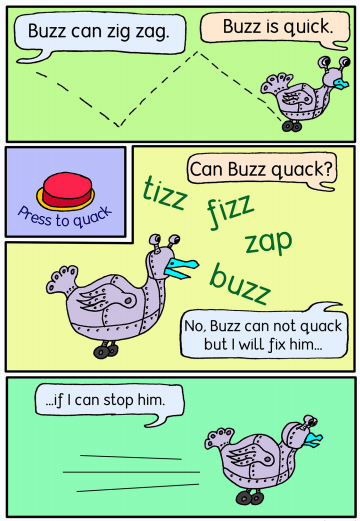 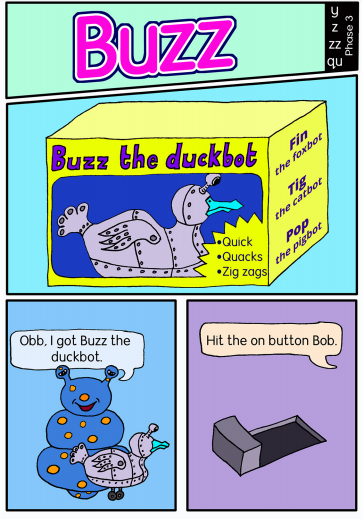 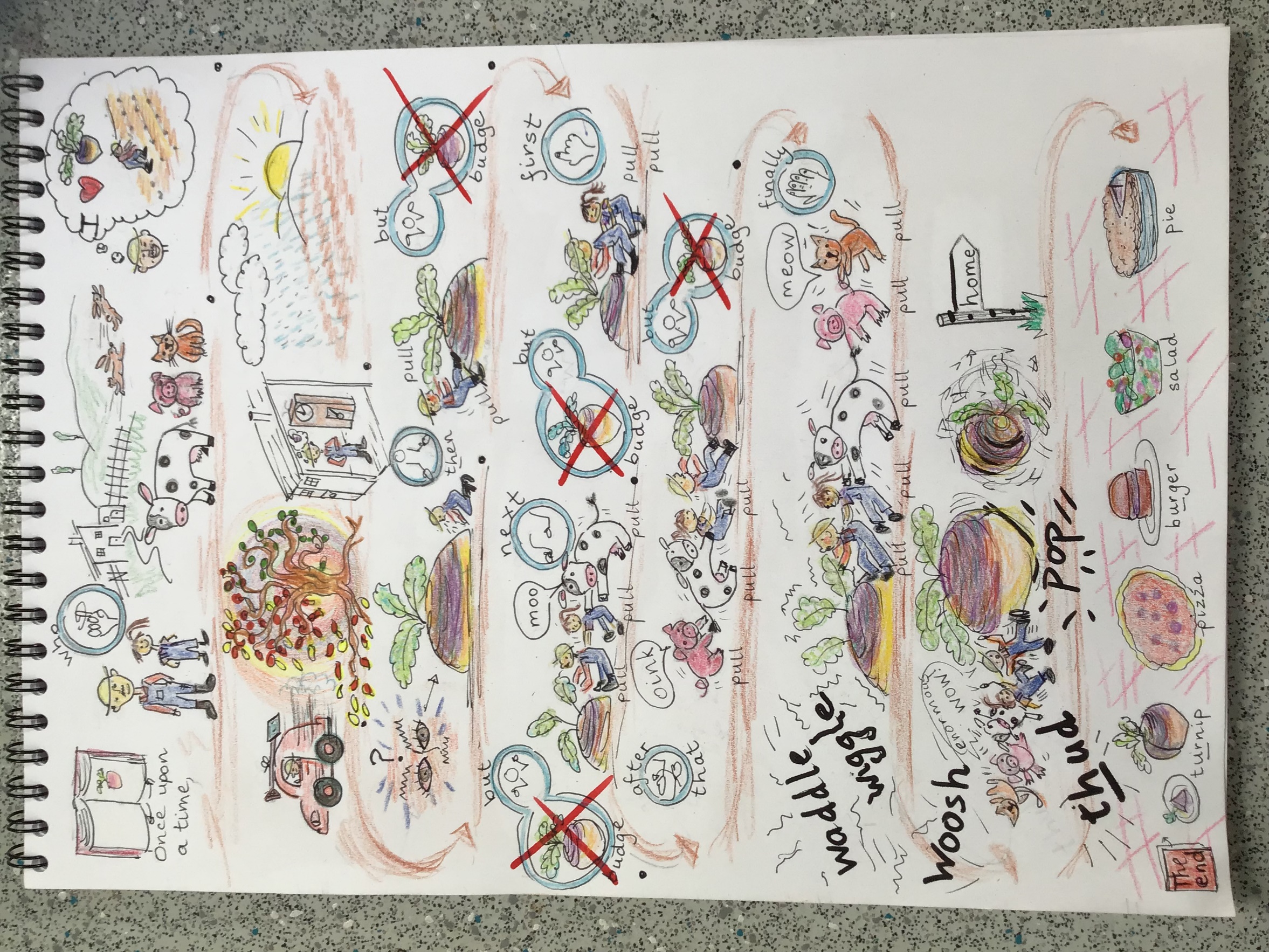 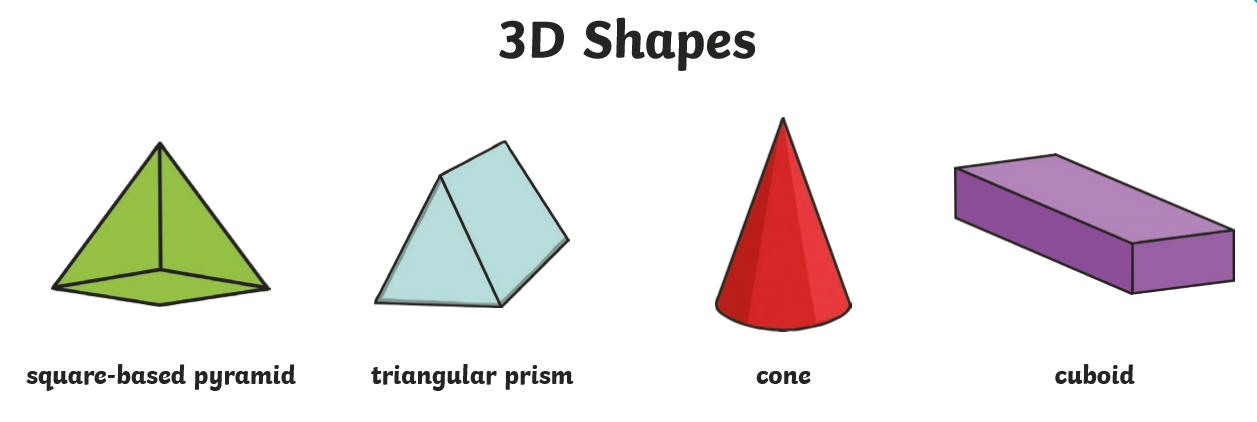 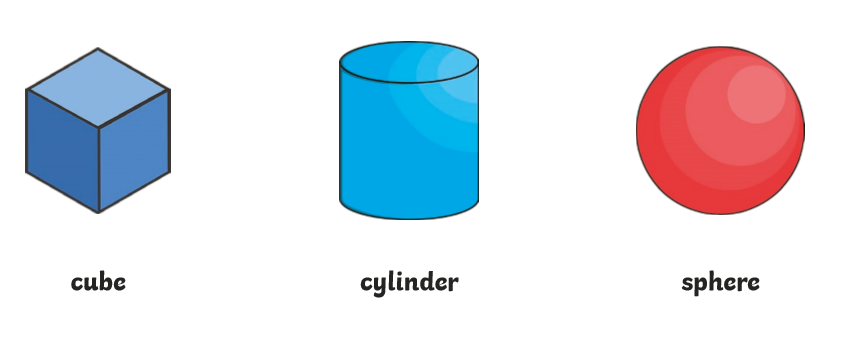 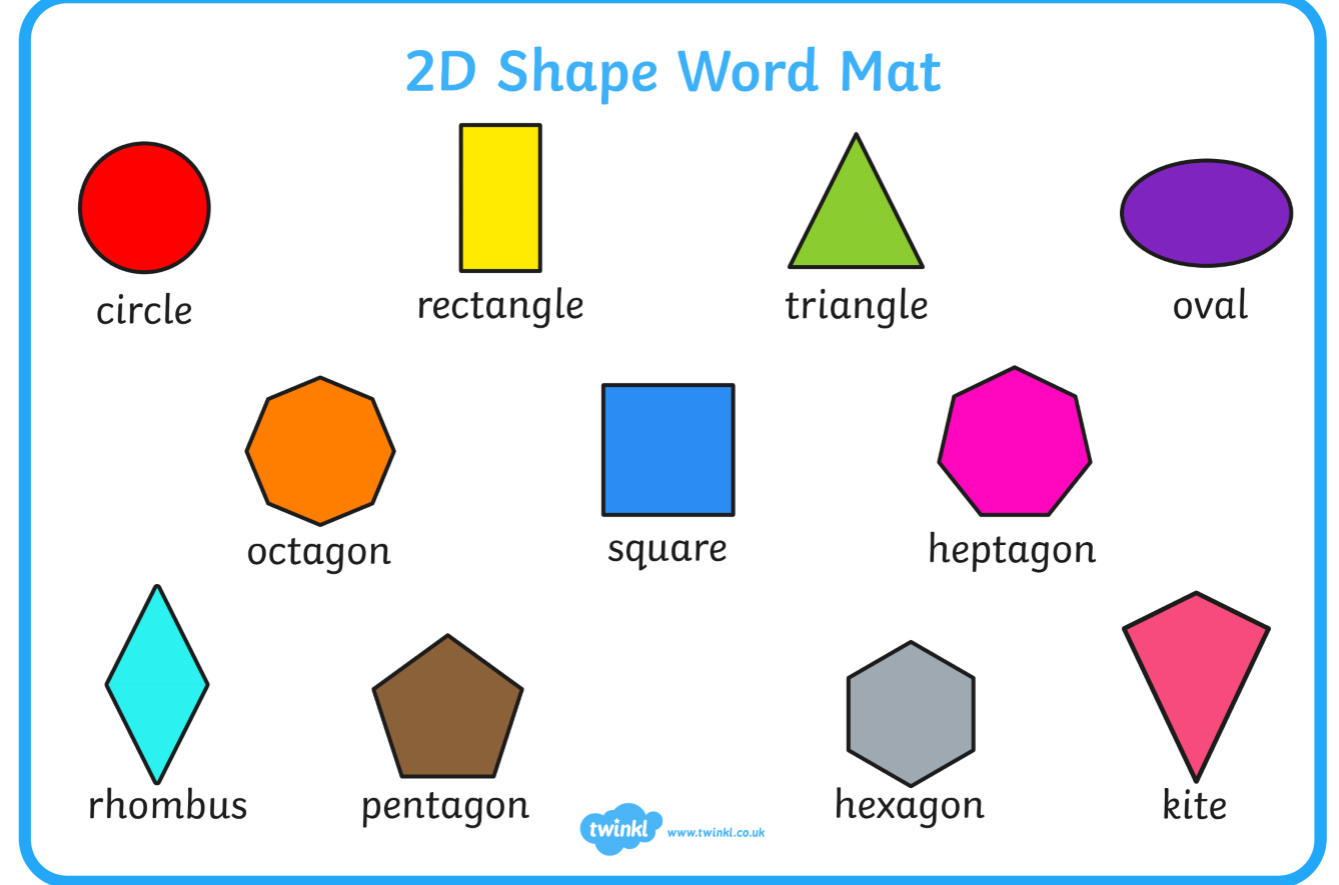 